CuracaoCuracaoCuracaoJune 2027June 2027June 2027June 2027MondayTuesdayWednesdayThursdayFridaySaturdaySunday123456Father’s Day789101112131415161718192021222324252627282930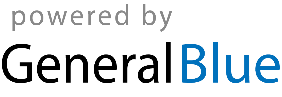 